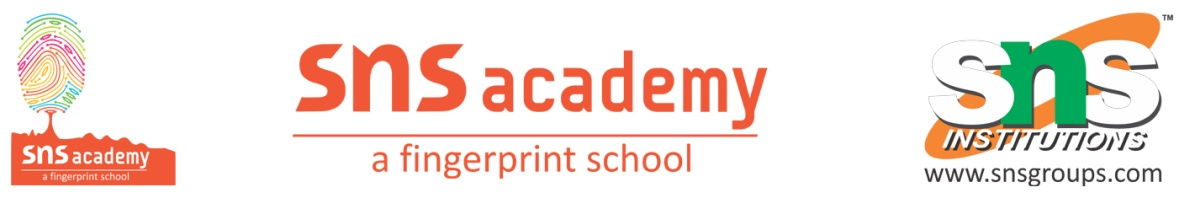 Tiddalik, the FrogAnswer the following questions.1. Describe Tiddalik, the frog.Tiddalik, the frog was small, lively, and partial to water. He was a good little frog.2. What happened to Tiddalik when he drank a lot of water?When Tiddalik drank a lot of water, he grew larger and heavier. He grew larger than a kangaroo, a rock, and a hill, and still continued to grow.3. What did the animals ask Tiddalik to do with the water that he drank?The animals asked Tiddalik to disgorge at least some of the water that he had drunk.4. Did Tiddalik disgorge the water as requested by the other animal? What was his reaction? No, Tiddalik did not disgorge the water as requested by the other animals. In the beginning, he wondered if he had been a bit too thoughtless but later he dismissed the thought and did not pay the slightest attention to the request made by the other animals.5. What was the brilliant idea of the Kookaburra? What did he do? Did he succeed? The brilliant idea of the kookaburra was to make Tiddalik laugh so much so that all the water spills out of him. He offered to make the frog laugh with his performance. No, he did not succeed.6. What did Tiddalik think about Kookaburra’s performance? Tiddalik did not enjoy the kookaburra’s performance. He sneered and did not think anything special of what the kookaburra had done.7. What did Emu do to make Tiddalik laugh? Did he succeed? Emu danced to make Tiddalik laugh. No, she did not succeed.8. What was the story narrated by the Kangaroo? Did it make Tiddalik laugh?The story narrated by the kangaroo was that of Tiddalik himself. No, it did not make Tiddalik laugh.9. The animal advised eel not to do certain things that didn't really work. Write down each one's advice.Kookaburra: The kookaburra advised the eel not to try to make Tiddalik laugh by a performance that involves laughing.Kangaroo: The kangaroo advised the eel not to tell any jokes.Emu: The emu advised the eel not to dance as Tiddalik did not appreciate dancing.11. What happened when Tiddalik laughed harder and harder? When Tiddalik laughed harder and harder,  the water inside him started gushing out like a waterfall.12. Who was the saviour of the animals that day? How did he save the animals?The saviour of the animals that day was the pelican who looked around and found a canoe and rowed it over the surface of the waters, rescuing everyone.Young Readers of NewspapersAnswer the following questions.1. Why was the stamp released?The stamp was released to focus on the varied specimens stored in the zoological section of the National Museum of Natural History, France.2. Write two sentences about the specimens in the museum.The specimens in this museum include birds, mammals, reptiles, and amphibians. Most of these date back to the 19th and early 20th centuries.4. The giraffe mentioned in the report is from which country.The giraffe mentioned in the report is from Somalia and Kenya.7. The article says that giraffe need not fear a lion. What information does the article give about the strength of a giraffe? The article tells us that giraffes are strong enough to crush the skulls of lions with a kick of their hindlegs.8. Choose any 2 sentences from the report above that seem to be full of creative expressions. Write what the words really mean to you.Two sentences that seem to be full of creative expression are: ‘A little distance away, the sea is light blue and the waves play gently on the beach. The sea seems to stretch to eternity, going far beyond the horizon.’9.  Write the meaning of the following words.eternity      B. horizon      C. inland     a. forever     b. the line where the earth’s surface and the sky appear to meet     c. parts of the country away from the coast12. What is the message or the central idea of the two articles you have just read?The central idea of the two articles is that we have to accept the different forms of nature, even if it is one of destruction. We can be careful but even if there’s a calamity, life will go on as usual.13. What did A.R. Rahman mean when he said, 'From today, you are privileged, you are not underprivileged anymore'?When A. R. Rahman said, ‘From today, you are privileged, you are not underprivileged anymore’, he meant that it was a big opportunity for the children to perform at such a major international event and that they should consider themselves lucky to be there.